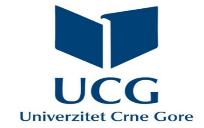 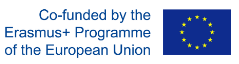 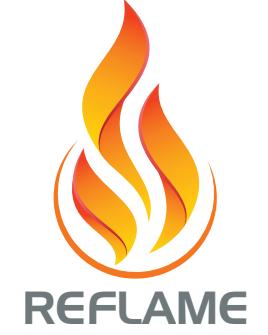 Summer school Faculty of Philology, University of MontenegroReFlame your English – Legal EnglishCourse aims:The course aims to help students improve their abilities to read and understand legal texts in English, to increase their comprehension of spoken legal and academic English, to strengthen their speaking and presentation skills and help them engage more effectively in a number of law-related discussions and interviews. Furthermore, it aims to assist them in developing some basic writing skills necessary both for their studies and future profession (such as note-taking and the basics of contract drafting), and, generally, to enrich their legal English vocabulary. To this end, a number of authentic texts, audio, and video materials are used accompanied by a range of communicative activities enabling better comprehension of the topic and use of legal terms as well as encouraging students to take an active part in class discussions and conduct additional research on their own. Course level: B2/C1Learning outcomes:By the end of this course, students will be able to:Make effective use of basic legal terminology and appropriate grammar while discussing, listening and reading about topics of relevance to constitutional law, criminal law, contract law and human rights at B2/C1 level;Make effective use of key EAP vocabulary;Give an effective presentation in English on an idea or concept important for law or legal profession illustrating it with specific examples and cases;Conduct an initial lawyer-client interview;Prepare a draft version of a basic commercial contract;Prepare a CV in Europass format and a motivation letter for the purpose applying for a student exchange mobility or job opening.Course instructor: Petar Božović, Ph.D. [petarb@ucg.ac.me]